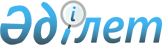 О внесении изменения в приказ начальника Канцелярии Президента Республики Казахстан от 7 октября 2019 года № 19-42-3.3.17 "Об утверждении Реестра должностей гражданских служащих подведомственных государственных учреждений Администрации Президента Республики Казахстан"Приказ Начальника Канцелярии Президента Республики Казахстан от 13 февраля 2023 года № 23-42-3.3.1 Зарегистрирован в Министерстве юстиции Республики Казахстан 17 февраля 2023 года № 31907
      ПРИКАЗЫВАЮ:
      1. Внести в приказ начальника Канцелярии Президента Республики Казахстан от 7 октября 2019 года № 19-42-3.3.17 "Об утверждении Реестра должностей гражданских служащих подведомственных государственных учреждений Администрации Президента Республики Казахстан" (зарегистрирован в Реестре государственной регистрации нормативных правовых актов за № 19491) следующее изменение:
      приложение 4, утвержденное указанным приказом, изложить в новой редакции согласно приложению к настоящему приказу.
      2. Сектору финансов и бухгалтерского учета Канцелярии Президента Республики Казахстан обеспечить:
      1) в установленном законодательством Республики Казахстан порядке государственную регистрацию настоящего приказа в Министерстве юстиции Республики Казахстан;
      2) в течение десяти календарных дней со дня государственной регистрации настоящего приказа направление его копии на государственном и русском языках в Республиканское государственное предприятие на праве хозяйственного ведения "Институт законодательства и правовой информации Республики Казахстан" Министерства юстиции Республики Казахстан для официального опубликования и включения в Эталонный контрольный банк нормативных правовых актов Республики Казахстан.
      3. Контроль за исполнением настоящего приказа возложить на заместителя начальника Канцелярии Президента Республики Казахстан – главного бухгалтера Арпабаева Е.К.
      4. Настоящий приказ вводится в действие по истечении десяти календарных дней после дня его первого официального опубликования.
      "СОГЛАСОВАНО"Министерство трудаи социальной защиты населенияРеспублики Казахстан___________________________ РЕЕСТР
должностей гражданских служащих республиканского государственного учреждения
"Служба центральных коммуникаций" при Президенте Республики Казахстан
					© 2012. РГП на ПХВ «Институт законодательства и правовой информации Республики Казахстан» Министерства юстиции Республики Казахстан
				
      НачальникКанцелярии ПрезидентаРеспублики Казахстан 

Б. Сариев
Приложение
к приказу начальника
Канцелярии Президента
Республики Казахстан
от 13 февраля 2023 года
№ 23-42-3.3.1Приложение 4
к приказу начальника
Канцелярии Президента
Республики Казахстан
от 7 октября 2019 года
№ 19-42-3.3.17
Звено
Ступень
Наименование должностей
Блок А (управленческий персонал)
Блок А (управленческий персонал)
Блок А (управленческий персонал)
А1
1-1
Заместитель руководителя
А2
1
Руководитель службы, главный бухгалтер
А2
1-1
Заместитель руководителя службы, заместитель главного бухгалтера, главный экономист
Блок B (основной персонал)
Блок B (основной персонал)
Блок B (основной персонал)
В1
2
Главный эксперт
В1
3
Ведущий эксперт
В1
4
Советник
Блок С (административный персонал)
Блок С (административный персонал)
Блок С (административный персонал)
С2
Специалисты высшего уровня квалификации, выполняющие административные функции: специалист по кадрам, юрист, экономист, менеджер по государственным закупкам, бухгалтер, документовед